Protokol zo zasadania Národného kongresu Slovenskej sekcie IPA zo dňa 19. júna 2021  v BratislaveZasadanie Národného kongresu Slovenskej sekcie IPA sa začalo dňa 19. júna 2021 o 09.00 h hymnou IPA.      	Vo svojom úvodnom prejave prezident Slovenskej sekcie IPA Ing. Ján Kovalčik privítal členov Výkonného prezídia Slovenskej sekcie IPA, delegátov a kandidátov národného kongresu.  K bodu 2     	Nasledovala prezentácia delegátov zasadnutia národného kongresu. Predsedajúci národného kongresu prezident IPA Ján Kovalčik  konštatoval, že zo 43 delegátov je prítomných 25 delegátov, takže zasadanie národného kongresu je uznášania schopné. Nasledovala voľba skrutátorov. Výkonným prezídiom boli navrhnutí p. Miloš Smetana a p. Miroslav Jurčík. Za navrhnutých p. Miloša Smetanu  a p. Miroslava Jurčíka  hlasovalo 25 delegátov, nikto nebol proti, nikto sa nezdržal hlasovania.K bodu 3Predsedajúci národného kongresu prezident IPA Ján Kovalčik prítomných oboznámil s programom. Výkonné prezídium Slovenskej sekcie IPA predkladá nasledovný návrh programu zasadnutia národného kongresu, ktorý je trošku upravený, vzhľadom na termín nášho zasadnutia. Riadne rokovanie národného kongresu bolo totiž naplánované na apríl 2021.1. Otvorenie zasadnutia - príhovory2. Konštatovanie uznášaniaschopnosti zasadnutia národného kongresu a voľba skrutátorov3. Schválenie programu zasadnutia národného kongresu4. Výročná správa o činnosti, hospodárení a o stave majetku Slovenskej sekcie IPA za rok 2019 – prerokovanie a schválenie     4.1. Správa prezidenta a Informácia o stave Slovenskej sekcie IPA za uplynulé obdobie v roku 2019     4.2. Správa 1. viceprezidenta     4.3. Správa 2. viceprezidenta     4.4. Správa generálneho sekretára     4.5. Správa pokladníka     4.6. Správa revíznej komisie5. Návrh Územnej úradovne Rimavská Sobota Slovenskej sekcie IPA na zmenu a doplnenie stanov Slovenskej sekcie IPA6. Návrhy Územnej úradovne Bratislava VI Slovenskej sekcie IPA na doplnenie pravidiel finančného hospodárenia a správy majetku Slovenskej sekcie IPA7. Návrhy na úpravy spoločné pre pozmeňované predpisy Slovenskej sekcie IPA národný kongres 2020 a na odstránenie chýb8. Návrhy členov Výkonného prezídia Slovenskej sekcie IPA     8.1. Návrh výkonného prezídia na stanovenie výšky členského príspevku člena Slovenskej sekcie IPA na rok 2022 a 2023     8.2. Návrh výkonného prezídia na stanovenie výšky podielu členského príspevku odvedeného územnými úradovňami Slovenskej sekcie IPA (ďalej len „územné úradovne“) pre Slovenskú sekciu IPA na rok 2021 a 2022     8.3. Návrh výkonného prezídia na stanovenie termínu a miesta konania národného kongresu v roku 2022     8.4. Návrh výkonného prezídia na schválenie plánu činnosti a rozvoja Slovenskej sekcie IPA na rok 2021 a 2022     8.5. Návrh výkonného prezídia na schválenie rozpočtu Slovenskej sekcie IPA na rok 2021 a 20229. Voľby výkonného prezídia a Revíznej komisie Slovenskej sekcie IPA10. Rôzne11. Ukončenie zasadnutia           Prezentovalo sa 25 delegátov           Za návrh hlasovalo: 25 delegátov           Proti: 0 delegátov           Zdržalo sa: 0 delegát           Predložený návrh programu bol schválený.K bodu 4Všetky správy Vám boli doručené v stanovenom termíne a sú prílohou tohto protokolu.                4.1 Prezentovalo sa 25 delegátov                 Za prijatie správy hlasovalo: 22 delegátov                 Proti: 0 delegátov                 Zdržalo sa: 3 delegáti4.2. Prezentovalo sa 25 delegátov       Za prijatie správy hlasovalo: 22 delegátov       Proti: 0 delegátov       Zdržalo sa: 3 delegáti4. 3. Prezentovalo sa 25 delegátov        Za prijatie správy hlasovalo: 22 delegátov        Proti: 0 delegátov        Zdržalo sa: 3 delegáti4.4.  Prezentovalo sa 25 delegátov        Za prijatie správy hlasovalo: 25 delegátov         Proti: 0 delegátov         Zdržalo sa: 0 delegátov 4.5. Správu pokladníka Slovenskej sekcie IPA z dôvodu ukončenia mandátu pokladníka p. Mimi Štefanko Miňo a prebiehajúce jej trestné stíhanie pripravil asistent pokladníka p. Čambalíková. Správa vychádzala z údajov, ktoré boli dostupné z dôvodu prebiehajúceho vyšetrovania.         Prezentovalo sa 25 delegátov         Za prijatie správy hlasovalo: 19 delegátov         Proti: 2 delegáti         Zdržalo sa: 4 delegáti4.6. Predseda revíznej komisie Roman Tatranský vo svojej správe poukázal na spôsob každoročnej kontroly financií Slovenskej sekcie IPA. Dokladoval nevyúčtované položky v účtovníctve, ktoré boli dôvodom podania trestného oznámenia na pokladníčku Slovenskej sekcie IPA.        Prezentovalo sa 25 delegátov         Za prijatie správy hlasovalo: 14 delegátov         Proti: 3 delegáti         Zdržalo sa: 8 delegátovK bodu 5Návrh Územnej úradovne Rimavská Sobota Slovenskej sekcie IPA na zmenu a doplnenie stanov Slovenskej sekcie IPA Stiahnuté delegátom Územnej úradovne Rimavská Sobota.K bodu 6Návrhy Územnej úradovne Bratislava VI. Slovenskej sekcie IPA na zmenu a doplnenie Pravidiel  finančného hospodárenia a správy majetku Slovenskej sekcie IPA6.1. Návrh doplnenie čl.8 o odstavec 8Všetci členovia Výkonného prezídia Slovenskej sekcie IPA  a predseda Revíznej a kontrolnej komisie majú prístupové heslo k mesačným výpisom na bežnom účte Slovenskej sekcie IPA.Odôvodnenie:Pre lepšiu kontrolu pohybu finančných prostriedkov na bežnom účte Slovenskej sekcie IPA.           Prezentovalo sa 25 delegátov           Za návrh hlasovalo: 24 delegátov           Proti: 0 delegátov           Zdržalo sa: 1 delegát           Predložený návrh bol schválený.6.2. Návrh na zmenu čl. 14 odst. 42ZneniePri kontrole hospodárenia má Revízna komisia právo nahliadať do akýchkoľvek dokladov súvisiacich s hospodárením Slovenskej sekcie IPA a pokladníka žiadať o jeho súčinnosť a o poskytovanie všetkých potrebných podkladov a úplných informácií.Návrh nového znenia:Pri kontrole hospodárenia má Revízna komisia právo nahliadať do akýchkoľvek dokladov súvisiacich s hospodárením Slovenskej sekcie IPA a pokladníka žiadať o jeho súčinnosť a o poskytovanie všetkých potrebných podkladov a úplných informácií. Predseda Revíznej komisie  má prístupové heslo k mesačným  výpisom na bežnom účte Slovenskej sekcie IPA, ktoré sú neoddeliteľným podkladom k vykonaniu kontroly.Odôvodnenie:Pre lepšiu kontrolu pohybu finačných prostriedkov na bežnom účte Slovenskej sekcie IPA.           Prezentovalo sa 25 delegátov           Za návrh hlasovalo: 24 delegátov           Proti: 0 delegátov           Zdržalo sa: 1 delegát           Predložený návrh bol schválený.K bodu 7Návrhy na úpravy spoločné pre pozmeňované predpisy Slovenskej sekcie IPA Národný kongres Slovenskej sekcie IPA 2020 a na odstránenie chýb.           Prezentovalo sa 25 delegátov           Za návrh hlasovalo: 25 delegátov           Proti: 0 delegátov           Zdržalo sa: 0 delegátov           Predložený návrh bol schválený.K bodu 88. Návrhy členov Výkonného prezídia a členov vedení územných úradovní8.1a Návrh Výkonného prezídia Slovenskej sekcie IPA na stanovenie výšky členského príspevku člena Slovenskej sekcie IPA na rok 2022 Návrh Výkonné prezídium Slovenskej sekcie IPA navrhuje stanoviť na rok 2022 výšku členského príspevku člena Slovenskej sekcie IPA na 20,- €. Odôvodnenie Návrh vychádza z ustanovenia čl. 19 ods. 1 Stanov Slovenskej sekcie IPA. Návrh zohľadňuje predpokladané náklady na zabezpečenie fungovania Slovenskej sekcie IPA a plnenia jej záväzkov v roku 2022. Navrhujeme ponechať členské pre Slovenskú sekciu IPA v nezmenenej výške 20,- €.           Prezentovalo sa 25 delegátov           Za návrh hlasovalo: 25 delegátov           Proti: 0 delegátov           Zdržalo sa: 0 delegátov           Predložený návrh bol schválený.8.1b Návrh Výkonného prezídia Slovenskej sekcie IPA na stanovenie výšky členského príspevku člena Slovenskej sekcie IPA na rok 2023 Návrh Výkonné prezídium Slovenskej sekcie IPA navrhuje stanoviť na rok 2023 výšku členského príspevku člena Slovenskej sekcie IPA na 20,- €. Odôvodnenie Návrh vychádza z ustanovenia čl. 19 ods. 1 Stanov Slovenskej sekcie IPA. Návrh zohľadňuje predpokladané náklady na zabezpečenie fungovania Slovenskej sekcie IPA a plnenia jej záväzkov v roku 2023. Navrhujeme ponechať členské pre Slovenskú sekciu IPA v nezmenenej výške 20,- €.           Prezentovalo sa 25 delegátov           Za návrh hlasovalo: 25 delegátov           Proti: 0 delegátov           Zdržalo sa: 0 delegátov           Predložený návrh bol schválený.8.2a Návrh Výkonného prezídia Slovenskej sekcie IPA na stanovenie výšky podielu členského príspevku odvedeného územnými úradovňami pre Slovenskú sekciu IPA na rok 2021 Návrh Výkonné prezídium Slovenskej sekcie IPA navrhuje stanoviť na rok 2021 odvodu z členského príspevku Slovenskej sekcii IPA na 0 %. Odôvodnenie Návrh vychádza z ustanovenia čl. 19 ods. 1 Stanov Slovenskej sekcie IPA. Návrh zohľadňuje predpokladané náklady na zabezpečenie fungovania Slovenskej sekcie IPA a plnenia jej záväzkov v roku 2021. Navrhujeme ponechať územným úradovniam po výbere členského od členov čiastku vo výške 20,- € na člena.             Prezentovalo sa 25 delegátov            Za návrh hlasovalo: 25 delegátov            Proti: 0 delegátov            Zdržalo sa: 0 delegátov            Predložený návrh bol schválený.8.2b Návrh Výkonného prezídia Slovenskej sekcie IPA na stanovenie výšky podielu členského príspevku odvedeného územnými úradovňami pre Slovenskú sekciu IPA na rok 2022 Návrh Výkonné prezídium Slovenskej sekcie IPA navrhuje stanoviť na rok 2022 odvodu z členského príspevku Slovenskej sekcii IPA na 25 %. Čo činí 5 EurOdôvodnenie Návrh vychádza z ustanovenia čl. 19 ods. 1 Stanov Slovenskej sekcie IPA. Návrh zohľadňuje predpokladané náklady na zabezpečenie fungovania Slovenskej sekcie IPA a plnenia jej záväzkov v roku 2022. Navrhujeme ponechať územným úradovniam po výbere členského od členov čiastku vo výške 15,- € na člena a zvyšnú časť 5,- € na člena zaslať na účet Slovenskej sekcie IPA. Uvedený postup je zaužívaný z dôvodu zjednodušenia presunu financií/príspevku na zabezpečenie chodu územných úradovní medzi Slovenskou sekciou IPA a jej organizačnými zložkami.            Prezentovalo sa 25 delegátov            Za návrh hlasovalo: 25 delegátov            Proti: 0 delegátov            Zdržalo sa: 0 delegátov            Predložený návrh bol schválený.8.3 Návrh Výkonného prezídia na stanovenie termínu a miesta konania Národného kongresu Slovenskej sekcie IPA v roku 2022 Návrh Výkonné prezídium Slovenskej sekcie IPA navrhuje schváliť termín a miesto konania zasadnutia Národného kongresu Slovenskej sekcie IPA, ktoré sa má konať v roku 2022 takto: Termín konania zasadnutia – 2. Apríl  2022 Miesto konania zasadnutia – Bratislava Odôvodnenie Návrh vychádza z ustanovenia čl. 10 ods. 5 Stanov Slovenskej sekcie IPA. Návrh miesta konania zasadnutia Národného kongresu, Bratislava, je výhodný z dôvodu dobrej dostupnosti, ponuky konferenčných a ubytovacích priestorov a zároveň je zohľadnené zastúpenie regiónov pri organizovaní zasadnutí orgánov Slovenskej sekcie IPA.           Prezentovalo sa 25 delegátov           Za návrh hlasovalo: 24 delegátov           Proti: 0 delegátov           Zdržalo sa: 1 delegát           Predložený návrh bol schválený.8.4 Návrh Výkonného prezídia na schválenie plánu činnosti a rozvoja Slovenskej sekcie IPA na rok 2021 a 20228.4a Plán činnosti a rozvoja Slovenskej sekcie IPA na rok 2021 Odôvodnenie Výkonné prezídium predkladá návrh plánu činnosti na rok 2021 so zámerom zabezpečenia chodu a rozvoja Slovenskej sekcie IPA. Finančné dopady - ako je uvedené v rozpočte. Návrh rozhodnutia Národný kongres schvaľuje predložený návrh plánu činnosti Slovenskej sekcie IPA na rok 2021. Tiež súhlasí s doplnením podľa potreby s cieľom prispieť k rozvoju Slovenskej sekcie IPA.           Prezentovalo sa 25 delegátov           Za návrh hlasovalo: 23 delegátov           Proti: 0 delegátov           Zdržalo sa: 2 delegáti           Predložený návrh bol schválený.8.4b Plán činnosti a rozvoja Slovenskej sekcie IPA na rok 2022 Odôvodnenie Výkonné prezídium predkladá návrh plánu činnosti na rok 2022 so zámerom zabezpečenia chodu a rozvoja Slovenskej sekcie IPA. Finančné dopady - ako je uvedené v rozpočte. Návrh rozhodnutia Národný kongres schvaľuje predložený návrh plánu činnosti Slovenskej sekcie IPA na rok 2022. Tiež súhlasí s doplnením podľa potreby s cieľom prispieť k rozvoju Slovenskej sekcie IPA.8.5 Návrh Výkonného prezídia na schválenie rozpočtu Slovenskej sekcie IPA na rok 2021 a 20228.5a Návrh rozpočtu Slovenskej sekcie IPA na rok 2021  Odôvodnenie Výkonné prezídium predkladá návrh rozpočtu na rok 2021 s cieľom zabezpečiť činnosti Slovenskej sekcie na rok 2021. Finančné dopady ako je uvedené v rozpočte Návrh rozhodnutia Národný kongres schvaľuje predložený rozpočet Slovenskej sekcie IPA na rok 2021. Tiež súhlasí s presunmi medzi jednotlivými položkami v prípade potreby za podmienky, že sa neprekročí celkový rozpočet na rok 2021.K bodu 9Voľby výkonného prezídia a Revíznej komisie Slovenskej sekcie IPA.Slova sa ujal  predseda volebnej komisie Mgr. Roman Záň a spolu s členmi volebnej komisie Ladislavom Ullrichom a Jozefom Hrušovským vykonal akt volieb do výkonného prezídia a Revíznej komisie Slovenskej sekcie IPA na roky 2021 až 2025.Za prezidenta Slovenskej sekcie IPA boli platnými návrhmi navrhnutí: Ján Ignaták                                                                                                                  Viliam Kaszmany								                  Peter SuchýV prvom kole volieb získal Jan Ignaták – 12 hlasov                                             Peter Suchý – 7 hlasov                                             Viliam Kaszmany – 6 hlasovDo druhého kola postúpili kandidáti Jan Ignaták a Peter Suchý.V druhom kole volieb získal Jan Ignaták – 14 hlasov                                               Peter Suchý – 11 hlasovPrezidentom Slovenskej sekcie IPA sa na roky 2021 – 2025 stal Ján IgnatákZ dôvodu , že na 1. viceprezidenta sa kandidát Ján Dučák vzdal kandidatúry pred konaním volieb a ďalší kandidát nebol Výkonné prezídium navrhlo podľa článku 3. ods 3  Volebného poriadku Slovenskej sekcie IPA na túto funkciu Petra Podbehlého. Ten kandidatúru prijal a súhlasil s ňou.Vo  voľbách získal Peter Podbehlý – 23 hlasov 1.viceprezidentom Slovenskej sekcie IPA sa na roky 2021 – 2025 stal Peter PodbehlýZ dôvodu , že na 2. viceprezidenta sa kandidát Ján Dučák vzdal kandidatúry pred konaním volieb, volieb sa zúčastnil jediný kandidát Peter DulínVo  voľbách získal Peter Dulín – 19 hlasov, 6 hlasov bolo neplatných2.viceprezidentom Slovenskej sekcie IPA sa na roky 2021 – 2025 stal Peter DulínKandidátom na Generálneho sekretára Slovenskej sekcie IPA bol Miloslav Ivica.Vo  voľbách získal Miloslav Ivica – 24 hlasov, 1 hlas bol neplatný.Generálnym sekretárom Slovenskej sekcie IPA sa na roky 2021 – 2025 stal Miloslav IvicaKandidáti na asistenta generálneho sekretára boli Daniela Šmotláková a Oto Múčka.Vo voľbách získala Daniela  Šmotláková – 22 hlasov                                 Oto Múčka – 3 hlasyAsistentom generálneho sekretára Slovenskej sekcie IPA sa na roky 2021 – 2025 stala Daniela ŠmotlákováKandidátom na pokladníka Slovenskej sekcie IPA bol Richard KadnárVo voľbách získal Richard Kadnár – 25 hlasovPokladníkom Slovenskej sekcie IPA sa na roky 2021 – 2025 stal Richard KadnárKandidát na asistenta pokladníka Slovenskej sekcie IPA bol Oto Múčka.Vo voľbách získal Oto Múčka – 25 hlasovAsistentom pokladníka  Slovenskej sekcie IPA sa na roky 2021 – 2025 stal Oto Múčka.Za členov Revíznej komisie boli navrhnutý : Henrich Kľačanský                                                                        Vladimír Šramatý                                                                        Roman Tatranský                                                                        Jozef ŠmídovičPred aktom volieb odstúpil z kandidatúry Vladimír Šramatý.Vo voľbách získali Henrich Kľačanský – 22 hlasov                                Roman Tatranský – 16 hlasov                                Jozef Šmídovič – 17 hlasovČlenmi Revíznej komisie Slovenskej sekcie IPA na roky 2021 – 2025 sa stali: Henrich Kľačanský, Roman Tatranský, Jozef Šmídovič.K bodu 10Príhovor novozvoleného prezidenta Slovenskej sekcie IPA Jána Ignatáka:Oboznámil prítomných s doterajšími výsledkami súdneho konania s bývalou pokladníčkou Naznačil čo by chcel do budúcnosti zlepšiť vo fungovaní výkonného prezídia a poprial všetkým členom výkonného prezídia a delegátom Národného kongresu úspešnú spoluprácu.p. Jurčík požaduje informáciu o skutočnej škode v Slovenskej sekcii IPA.      Z dôvodu, že už ďalšie príspevky neboli, prezident Slovenskej sekcie IPA Ján Ignaták sa prítomným delegátom poďakoval a národný kongres ukončil.Zapísal: Peter Dulín – 2.viceprezident                                    Slovenskej sekcie IPA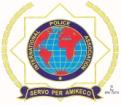 INTERNATIONAL POLICE ASSOCIATION (IPA) – SLOVENSKÁ SEKCIAPLÁN ČINNOSTI SLOVENSKEJ SEKCIE IPA NA ROK 2021 PLÁN ČINNOSTI SLOVENSKEJ SEKCIE IPA NA ROK 2021 ZASADNUTIA ORGÁNOV SLOVENSKEJ SEKCIE IPA ZASADNUTIA ORGÁNOV SLOVENSKEJ SEKCIE IPA Zasadnutie Výkonného prezídia (min 4x) podľa potreby v priebehu roka Zasadnutie Revíznej komisie (min.1x) podľa potreby v priebehu roka Zasadnutie Národného kongresu 19.6.2021, Bratislava INÉ ZASADNUTIA INÉ ZASADNUTIA Pracovné stretnutie vedúcich územných úradovní a výkonného prezídia podľa potrebyÚčasť na členských schôdzach podľa potreby Účasť na Svetovom kongrese IPA INÉ ČINNOSTI INÉ ČINNOSTI Prijatie zahraničných hostí priebežne Vyslania do zahraničia priebežne, podľa potreby Stretnutie so zástupcami PZ, ZVJS priebežne, podľa možnosti Stretnutie so zástupcami iných organizácií priebežne, podľa možnosti Uskutočnenie potrebných jednaní s úradmi priebežne, podľa potreby Vzdelávacie aktivity, šport, kultúra priebežne, podľa možnosti Vybavovanie potrebnej agendy priebežne, podľa potreby PLÁN ČINNOSTI SLOVENSKEJ SEKCIE IPA NA ROK 2022 PLÁN ČINNOSTI SLOVENSKEJ SEKCIE IPA NA ROK 2022 ZASADNUTIA ORGÁNOV SLOVENSKEJ SEKCIE IPA ZASADNUTIA ORGÁNOV SLOVENSKEJ SEKCIE IPA Zasadnutie Výkonného prezídia (min 4x) podľa potreby v priebehu roka Zasadnutie Revíznej komisie (min.1x) podľa potreby v priebehu roka Zasadnutie Národného kongresu 2.4.2022, Bratislava INÉ ZASADNUTIA INÉ ZASADNUTIA Pracovné stretnutie vedúcich územných úradovní a výkonného prezídia podľa potrebyÚčasť na členských schôdzach podľa potreby Účasť na Svetovom kongrese IPA 2022INÉ ČINNOSTI INÉ ČINNOSTI Prijatie zahraničných hostí priebežne Vyslania do zahraničia priebežne, podľa potreby Stretnutie so zástupcami PZ, ZVJS priebežne, podľa možnosti Stretnutie so zástupcami iných organizácií priebežne, podľa možnosti Uskutočnenie potrebných jednaní s úradmi priebežne, podľa potreby Vzdelávacie aktivity, šport, kultúra priebežne, podľa možnosti Vybavovanie potrebnej agendy priebežne, podľa potreby Víkend priateľstva 2022 01. až 03. apríl 2022Prezentovalo sa 25 delegátov            Za návrh hlasovalo: 24 delegátov            Proti: 0 delegátov            Zdržalo sa: 1 delegát            Predložený návrh bol schválený.Rozpočet Slovenskej sekcie IPA na rok 2021 Rozpočet Slovenskej sekcie IPA na rok 2021 Rozpočet Slovenskej sekcie IPA na rok 2021 Príjmy Príjmy Príjmy Zostatok z roku 2020 65.225,87,- € 65.225,87,- € Pozorovatelia NK 2021 0,- € 0,- € Delegát WC 2020 0,- € 0,- € Celkom 65.225,87,- € 65.225,87,- € Výdavky Národný kongres Slovenskej sekcie IPA 2.000,- € 2.000,- € Výkonné prezídium                                                5.000,- €Výkonné prezídium                                                5.000,- €Výkonné prezídium                                                5.000,- €Športové spoločenské a kultúrne aktivity 6.000,- € 6.000,- € Prenájom a správa kancelárskych priestorov SS IPA 8.000,- € 8.000,- € Vyslanie členov do zahraničia 7.000,- € 7.000,- € Reprezentačné a propagačné účely 5.000,- € 5.000,- € Príspevky na medzinárodné podujatia organizované územnými úradovňami 5.000,- € 5.000,- € Výroba členských preukazov 4.000,- € 4.000,- € Povinné zahraničné odvody a príspevky 25,- € 25,- € Svetový kongres 4.000,- € 4.000,- € Revízna komisia 500,- € 500,- € Vedenie účtov a správne poplatky 300,- € 300,- € Vedenie a správa web stránky 200,- € 200,- € Príspevky zo sociálneho fondu 0,- € 0,- € Členské schôdze 1.000,- € 1.000,- € REZERVA 17.200,87,- € 17.200,87,- € Celkom 45.250,- € 65.225,87,- € 65.225,87,- €            Prezentovalo sa 25 delegátov           Za návrh hlasovalo: 18 delegátov           Proti: 1 delegát           Zdržalo sa: 6 delegátov           Predložený návrh bol schválený8.5b Návrh rozpočtu Slovenskej sekcie IPA na rok 2022  Odôvodnenie Výkonné prezídium predkladá návrh rozpočtu na rok 2022 s cieľom zabezpečiť činnosti Slovenskej sekcie na rok 2022. Finančné dopady ako je uvedené v rozpočte Návrh rozhodnutia Národný kongres schvaľuje predložený rozpočet Slovenskej sekcie IPA na rok 2022. Tiež súhlasí s presunmi medzi jednotlivými položkami v prípade potreby za podmienky, že sa neprekročí celkový rozpočet na rok 2022.8.5b Návrh rozpočtu Slovenskej sekcie IPA na rok 2022  Odôvodnenie Výkonné prezídium predkladá návrh rozpočtu na rok 2022 s cieľom zabezpečiť činnosti Slovenskej sekcie na rok 2022. Finančné dopady ako je uvedené v rozpočte Návrh rozhodnutia Národný kongres schvaľuje predložený rozpočet Slovenskej sekcie IPA na rok 2022. Tiež súhlasí s presunmi medzi jednotlivými položkami v prípade potreby za podmienky, že sa neprekročí celkový rozpočet na rok 2022.Rozpočet Slovenskej sekcie IPA na rok 2022 Rozpočet Slovenskej sekcie IPA na rok 2022 Rozpočet Slovenskej sekcie IPA na rok 2022 Príjmy Príjmy Príjmy Zostatok z roku 2021 20.000,- € 20.000,- € Pozorovatelia NK 2022 2.000,- € 2.000,- € Delegát WC 2022 Členské príspevky (časť odvedená územnými úradovňami500,- 45.000,- €500,- 45.000,- €Celkom 67.500,- € 67.500,- € Výdavky Národný kongres Slovenskej sekcie IPA 10.000,- € 10.000,- € Výkonné prezídium                                             4 .000,- €Výkonné prezídium                                             4 .000,- €Výkonné prezídium                                             4 .000,- €Športové spoločenské a kultúrne aktivity 5.000,- € 5.000,- € Prenájom a správa kancelárskych priestorov SS IPA 7.000,- € 7.000,- € Vyslanie členov do zahraničia 6.000,- € 6.000,- € Reprezentačné a propagačné účely 4.000,- € 4.000,- € Príspevky na medzinárodné podujatia organizované územnými úradovňami 4.000,- € 4.000,- € Výroba členských preukazov 4.000,- € 4.000,- € Povinné zahraničné odvody a príspevky 14.500,- € 14.500,- € Svetový kongres 4.000,- € 4.000,- € Revízna komisia 500,- € 500,- € Vedenie účtov a správne poplatky 300,- € 300,- € Vedenie a správa web stránky 200,- € 200,- € Príspevky do sociálneho fondu 900,- € 900,- € REZERVA 2.100,- € 2.100,- € Celkom 67.500,- € 67.500,- €            Prezentovalo sa 25 delegátov           Za návrh hlasovalo: 18 delegátov           Proti: 0 delegátov           Zdržalo sa: 7 delegátov           Predložený návrh bol schválený